Fayette Area Lions’ Den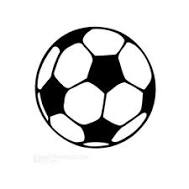 Indoor SoccerFall 2019  Youth Divisions:	 	    Teen Divisions:	 	    Adult Divisions:   ~Co-Ed U8 (Thursday)		     ~Boys U14 (Saturday)	   ~18+ Co-ed (Sunday)   ~Boys U10 (Saturday)                ~Girls U14 (Saturday)	             ~Men’s 25+ (Monday)   ~Girls U10 (Monday)                  ~Boys U16 (Saturday)             ~Women’s 25+ (Wednesday)                                    ~Boys U12 (Tuesday)      	     ~Girls U16 (Saturday)	      ~Girls U12 (Friday)	               ~Boys U19 (Saturday)*	    ~Co-Ed U6 (Saturday)		     ~Girls U19 (Saturday)*Eligible Birthdates                                U6-(2014-2015)		 U8-(2012-2013) 	   U10-(2010-2011)        U12-(2008-2009)	U14-(2006-2007)	   U16-(2004-2005)Above age groups may “play up” 1 age groupU19-(2001/2002/2003) *No college freshman will be permitted*U19 division change allows high school seniors born in 2001 to play in this league* 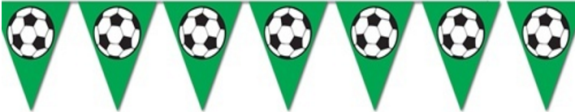 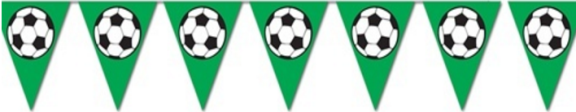 Early Bird for ALL Leagues before/on October 1st: $600          After October 1st: $650Receive a free practice ONLY if YOUR ENTIRE registration fee is turned in by early bird deadline. Registration cutoff is 1 week before the league begins.League Start Dates      18+ Co-Ed                 Begins Sunday October 20st
     25+ Men 	           Begins Monday, October 21nd
     25+ Women               Begins Wednesday, October 23rd 
     U8-U10-U12	           Begins Week of October 20th                                          (U10 girls- Oct 21st) (U12 Boys- Oct 22nd) (U8 Co-ed- Oct 24th) (U12 Girls- Oct 25th)     U6-U14-U16-U19       Begins Saturday, October 26thA $100 deposit is due upon registration and the remaining balance will be due before the start of the second game. No team will be put on the schedule without a deposit.Coaches MUST collect paperwork and payments to be turned in before 2nd gameSeason is 8 weeks plus a 1 week of playoffs. Games are 2-20-minute halves.There will be NO RESCHEDULING GAMES for any reason other than weather. Teams can have up to 16 players on a roster.ALL players must submit a medical release form and proof of age before the 1st game.All players must have the same colored jersey with a number on the back.If there is not a league for your age group your team may play up 1 age group.COACHES AND CAPTAINS: You are responsible for educating your team about all the Fayette Area Lion’s Den Rules and Regulations.  Please make your parents aware that the rules are available to view on the Lions’ Den website.  Unsportsman like behavior in any form from coaches, players and/or fans will not be tolerated and may result in dismissal in the league.All players must sign the sign in sheet at the ref table during their game. In order to participate in playoffs, you must play in 4 of the regular season games. 